Vocabulary – advertisementName:  Find an advertisement. This may be a print ad or an ad on television. 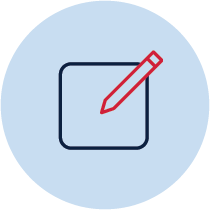 Choose a word that you are not familiar with and answer the following questions:The word is: ____________________________________________________________I think it means: __________________________________________________________Clues I used: ____________________________________________________________Dictionary definition: ________________________________________________________________________________________________________________________________________________It makes me think of: ______________________________________________________Put it in a sentence: ________________________________________________________________________________________________________________________________________________